Bachelor of Business Administration Clinical Exercise Science Interior Architecture International Commerce Concentration B.S Special Education SPED - 4850 - Residency II Field Experience in Special Education SPED - 4851 - Residency II Seminar in Special Education SCED - 3330 - STEM Content for Elementary Education - Science Focus NRSE - 3020 - Pharmacology for the Transitioning Licensed Practical Nurse NRSE - 3900 - Care of Child Bearing Families, Children, and Persons with Mental Illness NRSE - 3901 - Care of Childbearing Families, Children, and Persons with Mental Illness Practicum Bachelor of Business Administration Clinical Exercise Science Interior Architecture International Commerce Concentration B.S Special Education SPED - 4850 - Residency II Field Experience in Special Education SPED - 4851 - Residency II Seminar in Special Education SCED - 3330 - STEM Content for Elementary Education - Science Focus NRSE - 3020 - Pharmacology for the Transitioning Licensed Practical Nurse NRSE - 3900 - Care of Child Bearing Families, Children, and Persons with Mental Illness NRSE - 3901 - Care of Childbearing Families, Children, and Persons with Mental Illness Practicum 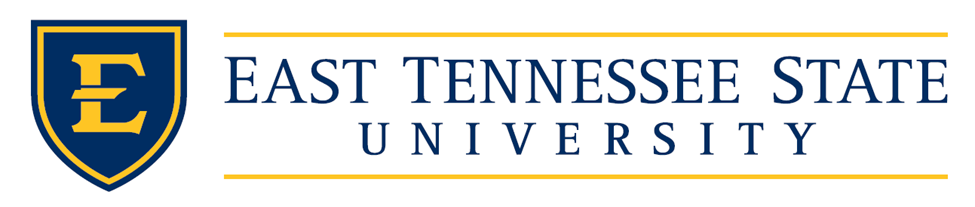 LETTER OF NOTIFICATION (LON)Degree and Title Note:  Instructions are presented in red font.  When a response is entered, delete the instructions.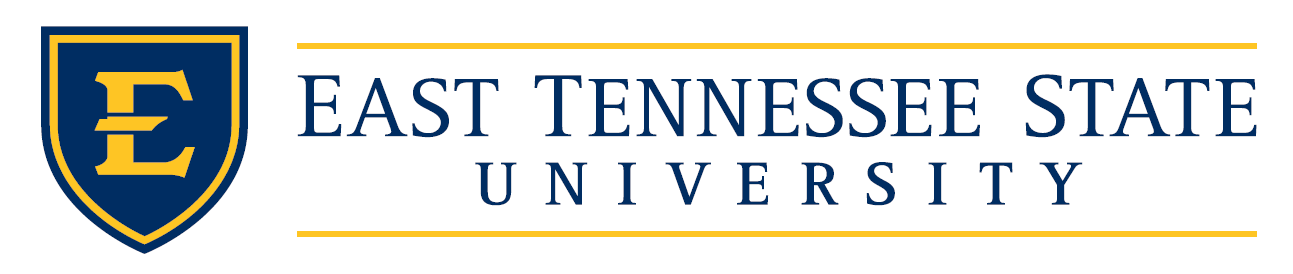 Proposal for Degree Designation and NAME of DEGREETable of ContentsInstructions are presented in red font.  When the response is entered, delete them.When done, compile a table of contents in Word identifying Section, Number, and Page.   The submission of the LON will include a letter of support from the President signifying institutional governing board support for development; timeline for development and implementation of proposed academic program; and the THEC Financial Projection Form.  The Provost’s Office will handle this requirement.  Academic Program Name, Degree Designation, Proposed CIP Code, and CIP Code Title:	Name:				start hereDesignation:			enter degree designation initials (i.e., BA, PhD)Proposed CIP Code and Tile:	code (title)Proposed Implementation Date: The proposed implementation date should provide a realistic estimate of when the program will have gone through all of the approval steps, including institutional governing board and Commission approval, and be ready to enroll students.Academic Program Liaison (APL) Name and Contact Information:	Wilsie S. BishopSenior Vice President for Academics and Interim Provost P.O. Box 70733Johnson City, TN 37614(423) 439-4811bishopws@etsu.eduBackground Concerning Academic Program DevelopmentProvide a short narrative describing the circumstances that sparked the initiation and development of the proposed academic program. Purpose and Nature of the Proposed Academic Program Provide a general overview of the program including: Alignment with State Master Plan and Institutional MissionExplain how the proposed academic program is consistent with the state’s economic development, workforce development and research needs (as applicable) as well as the mission and strategic direction statement of the institution.Institutional Capacity to Deliver the Proposed Academic ProgramAddress how the proposed program will impact the overall capacity of the institution, including potential lost enrollment to other majors/programs, collaborative agreements between departments, etc. Existing Programs Offered at Public and Private Tennessee InstitutionsList all academic programs with the same or similar CIP code offered at public and private higher education institutions in Tennessee along with degrees awarded for the last three years of available data. Feasibility Study	The following sections must be addressed as part of the feasibility study:Letters of SupportIn the table below list the letters of support and attach letters in an appendix.  Add rows if needed.See Appendix X for Letters of Support.Program Costs/RevenuesProvide a budget narrative for the THEC Financial Projection Form. The narrative should address costs associated with hiring new faculty and staff, marketing and recruitment, equipment needs, accreditation costs, and any other relevant expenses. Revenue projections should include tuition and fees, potential research and grant activity, expected gifts, and any other expected revenues.  The response must parallel the items listed on the THEC Financial Projection Form.Projected Enrollments Estimate the number of enrolled students expected across the implementation years: five years (undergraduate and master’s programs), or seven years (doctoral programs).  This information will inform budgetary revenues.  Consult the Bursar’s website https://www.etsu.edu/bf/bursar/ for tuition and fee information.Determination of Calculations Explain how you projected these numbers:  full-time and/or part-time; enrollments from other programs; IPEDS data regarding programs at other institutions, etc.  ExpensesRevenuesExpenditure/Revenue SummaryTHEC Financial Projection FormThe THEC Financial Projections Form must be included in the appendix with the LON submission and provide detailed information regarding internal reallocations, tuition and fees, specific program costs, etc. If no costs/revenues are projected an explanation should be provided in the LON and the form should still be included with a note as to why there will be no costs/revenue.Letter of NotificationLetter of NotificationLetter of NotificationLetter of NotificationABackground Concerning Academic Program DevelopmentBackground Concerning Academic Program DevelopmentBackground Concerning Academic Program DevelopmentBPurpose and Nature of the Proposed Academic ProgramPurpose and Nature of the Proposed Academic ProgramPurpose and Nature of the Proposed Academic Program1Description of the Academic Program2Target Audience3PurposePurpose4Program Outcomes5Delivery method (on-ground, online, hybrid)6Any other pertinent informationBAlignment with State Master Plan and Institutional MissionAlignment with State Master Plan and Institutional MissionAlignment with State Master Plan and Institutional MissionCInstitutional Capacity to Deliver the Proposed Academic ProgramInstitutional Capacity to Deliver the Proposed Academic ProgramInstitutional Capacity to Deliver the Proposed Academic ProgramDExisting Programs Offered at Public and Private Tennessee InstitutionsExisting Programs Offered at Public and Private Tennessee InstitutionsExisting Programs Offered at Public and Private Tennessee InstitutionsEFeasibility StudyFeasibility StudyGProgram Costs/RevenuesProgram Costs/RevenuesProgram Costs/Revenues1Projected EnrollmentsProjected Enrollments2ExpensesExpenses3RevenuesRevenues4Expenditure/Revenue SummaryExpenditure/Revenue SummaryHTHEC Financial Projection Form THEC Financial Projection Form IAppendicesAppendicesABDescription of the academic programText hereTarget audienceText here PurposeText hereProgram outcomesText hereDelivery method (on-ground, online, hybrid, etc.)Text hereAny other pertinent informationText hereStudent InterestCan be demonstrated through student surveys, enrollments in similar programs/concentrations, etc. A student survey should be informative in order to support feasibility.  Local and RegionalNeed/Demand Should be supported by evidence preferably using current quantitative data to support present and future needs of the State’s workforce. If similar academic programs exist, how is the local and regional need/demand for the proposed academic programs being met by these institutions?Employer Needand DemandCan be demonstrated, although not limited to, an assessment of the employment opportunities (i.e., number of anticipated job openings), an employer needs assessment, labor market analysis, and workforce projections. Projections should be for the first three years for associate and certificate programs, five years for undergraduate and master’s programs, or seven years for doctoral programs. Future Sustainable Need and DemandAs evidenced in letters from employers of increased need, preference for proposed academic program, willingness to pay increased salaries for proposed degree, and that the demand for graduates is sustainable, i.e. exceeds beyond three years of the academic program, if approved. NameBusiness/OrganizationPositionProjected Enrollments by Year Break DownProjected Enrollments by Year Break DownProjected Enrollments by Year Break DownProjected Enrollments by Year Break DownProjected Enrollments by Year Break DownProjected Enrollments by Year Break DownProjected Enrollments by Year Break DownProjected Enrollments by Year Break DownYear1234567IncomingContinuingTOTALOne-Time ExpendituresOne-Time ExpendituresOne-Time ExpendituresItemExpenditure DescriptionIdentify year of the expenditure Total ExpenditureNew/Renovated SpaceExplain needs or enter N/A$EquipmentIdentify list of needed equipment or enter N/A$LibraryConsult library for verification that current holdings are sufficient.  If not, what would it cost to be sufficient?$ConsultantsA consultant for external review (required) will be approximately $1000 per day plus travel/hotel/meal expenses. A baccalaureate or master’s degree will be at least one day (not counting travel days); a doctorate will be at least two days. Additionally, a program may hire a consultant for development.  $Other (specify)List by item other one-time expenses associated with the implementation of the program.  $TOTALOne-Time Expenditures$Recurring ExpendituresRecurring ExpendituresRecurring ExpendituresItemExpenditure Description List costs for required proposal years (1, 2, 3, 4, 5, 6, 7)Total for Years5 or 7Administration SalaryIdentify start year (Increase salary by 3% each year)$Administration BenefitsBenefits are calculated as 20% of the Salary and Stipend amounts plus $$ for health insurance (check with Budget Office), check with Budget. The benefits increase each year as salary increases.$Faculty SalariesIdentify start year (Increase salary by 3% each year) for each projected faculty$Faculty BenefitsBenefits are calculated as 20% of the Salary and Stipend amounts plus health insurance.  The benefits increase each year as the salary increases.$Support Staff SalaryIdentify start year (Increase salary by 3% each year)$Support Staff BenefitsBenefits are calculated as 20% of the Salary and Stipend amounts plus health insurance.  The benefits increase each year as the salary increases.$Graduate AssistantsIdentify start year.  State 9 or 12-month salary and add tuition and fee amounts based on current tuition and fees, with a 5% increase each year.  Use the projected students data entered at the beginning of this section.  $OperatingIdentify operating needs: phones, supplies, travel, advertising, printing $TOTALReoccurring Expenditures$ItemRevenue DescriptionDiscuss revenue for required proposal years (1, 2, 3, 4, 5, 6, 7)Total Revenue Tuition and Fees (tuition)$Course Fees$Institutional Reallocations$Grants$TOTALRevenues$YearExpenditureRevenue1$$2$$3$$4$$5$$6$$